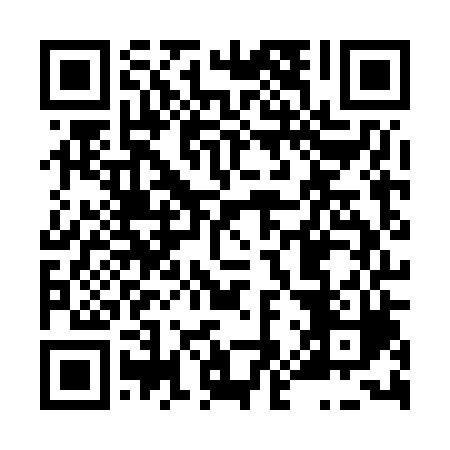 Ramadan times for Bilcice, Czech RepublicMon 11 Mar 2024 - Wed 10 Apr 2024High Latitude Method: Angle Based RulePrayer Calculation Method: Muslim World LeagueAsar Calculation Method: HanafiPrayer times provided by https://www.salahtimes.comDateDayFajrSuhurSunriseDhuhrAsrIftarMaghribIsha11Mon4:244:246:1112:003:555:495:497:3012Tue4:214:216:0911:593:575:515:517:3213Wed4:194:196:0711:593:585:525:527:3414Thu4:174:176:0511:593:595:545:547:3515Fri4:144:146:0311:594:015:555:557:3716Sat4:124:126:0111:584:025:575:577:3917Sun4:104:105:5811:584:035:595:597:4118Mon4:074:075:5611:584:046:006:007:4319Tue4:054:055:5411:574:066:026:027:4420Wed4:024:025:5211:574:076:036:037:4621Thu4:004:005:5011:574:086:056:057:4822Fri3:583:585:4711:564:096:066:067:5023Sat3:553:555:4511:564:116:086:087:5224Sun3:533:535:4311:564:126:106:107:5325Mon3:503:505:4111:564:136:116:117:5526Tue3:483:485:3911:554:146:136:137:5727Wed3:453:455:3711:554:156:146:147:5928Thu3:423:425:3411:554:176:166:168:0129Fri3:403:405:3211:544:186:176:178:0330Sat3:373:375:3011:544:196:196:198:0531Sun4:354:356:2812:545:207:217:219:071Mon4:324:326:2612:535:217:227:229:092Tue4:294:296:2412:535:227:247:249:113Wed4:274:276:2212:535:237:257:259:134Thu4:244:246:1912:535:257:277:279:155Fri4:214:216:1712:525:267:287:289:176Sat4:194:196:1512:525:277:307:309:197Sun4:164:166:1312:525:287:317:319:218Mon4:134:136:1112:515:297:337:339:239Tue4:114:116:0912:515:307:357:359:2510Wed4:084:086:0712:515:317:367:369:28